Муниципальное учреждение дополнительного образования 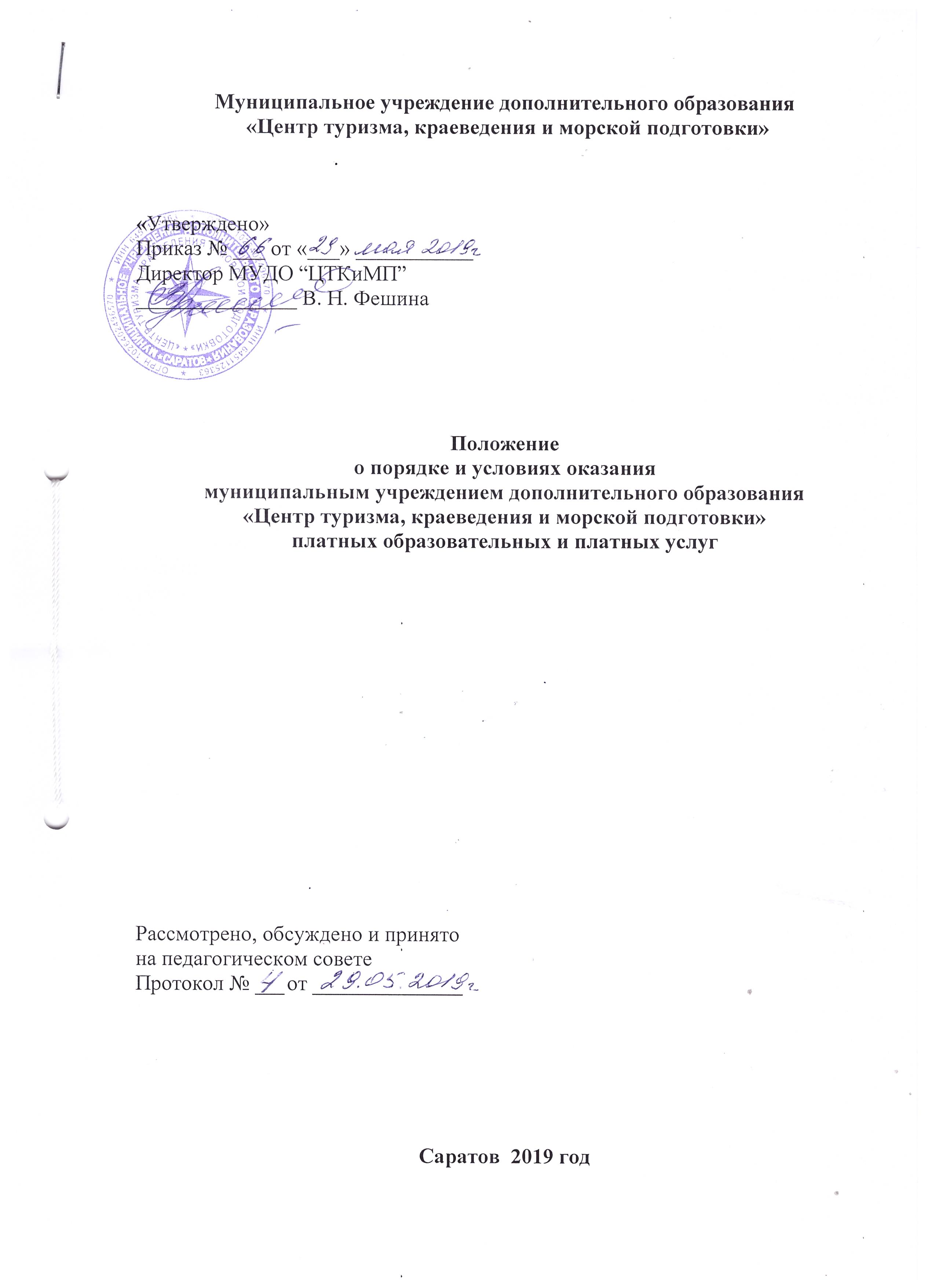  «Центр туризма, краеведения и морской подготовки»«Утверждено» Приказ № ___ от «___» ___________Директор МУДО “ЦТКиМП”_______________ В. Н. ФешинаПоложение о порядке и условиях оказания муниципальным учреждением дополнительного образования «Центр туризма, краеведения и морской подготовки» платных образовательных и платных услугРассмотрено, обсуждено и принято на педагогическом совете Протокол № ___ от ______________Саратов  2019 годОбщие положения Настоящее положение о порядке оказания платных образовательных и платных услуг (далее - Положение) разработано                     в соответствии с Гражданским кодексом РФ, Федеральным законом                            от 29.12.2012 № 273-ФЗ «Об образовании в Российской Федерации», Законом РФ от 07.02.1992 № 2300-1 «О защите прав потребителей», Законом РФ                            от 12.01.1996 № 7-ФЗ «О некоммерческих организациях», постановлением Правительства Российской Федерации от 15.08.2013 № 706 «Об утверждении Правил оказания платных образовательных услуг», иными нормативными актами РФ и уставом муниципального учреждения дополнительного образования «Центр туризма, краеведения и морской подготовки».  Настоящее Положение определяет порядок и условия оказания платных образовательных и платных услуг (далее – платные услуги) муниципальным учреждением дополнительного образования «Центр туризма, краеведения и морской подготовки» (далее – Центр, исполнитель).Платные услуги представляют собой осуществление образовательной или иной деятельности по заданиям и за счет средств физических и (или) юридических лиц на основании договора, абонемента, билета (с указанием в них номера, суммы оплаты, количества дней и часов посещения) или иного документа, подтверждающего оплату. Разовые посещения осуществляются по кассовым чекам или квитанциям, форма которых утверждена действующим законодательством РФ, как бланк строгой отчетности. Форма абонемента, пропуска и других документов, на основании которых оказываются платные услуги, утверждается директором Центра                   по согласованию с инспекцией Федеральной налоговой службы РФ. Центр оказывает платные услуги в соответствии с основным видом деятельности, предусмотренным уставом учреждения. Заказчиком платных услуг может быть физическое                             и (или) юридическое лицо, имеющее намерение заказать либо заказывающее платные услуги для себя или иных лиц на основании договора об оказании платных услуг, абонемента или билета (далее – заказчик).Платные услуги оказываются Центром сверх основной деятельности, финансируемой за счет средств муниципального бюджета.Оказание платных услуг осуществляется за счет дополнительного использования рабочего времени без снижения объема и качества услуг                      по основной деятельности, реализуемых в рамках муниципального задания.Настоящее положение является обязательным для исполнения всеми структурными подразделениями и сотрудниками Центра.Цели и задачи оказания платных образовательных и платных услуг Целями оказания платных услуг являются:-  реализация права граждан на удовлетворение дополнительных потребностей;- усиление материальной заинтересованности работников;- укрепление материально-технической базы Центра. Оказывая платные услуги, Центр решает следующие задачи:- повышение эффективности работы, интенсификация использования имеющегося и привлечение дополнительного ресурсного потенциала;- повышение комфортности и полноценности обслуживания потребителей услуг;- расширение спектра оказываемых потребителям услуг;- материальное стимулирование и повышение доходов работников Центра;- получение дополнительных источников финансирования                                для осуществления основных целей деятельности Центра.Виды платных услуг и условия их оказанияЦентр оказывает заказчикам платные образовательные услуги                       в соответствии с основными видами деятельности и платные услуги, относящиеся к предпринимательской и иной приносящей доход деятельности, как то организация и проведение корпоративных мероприятий туристской                   и краеведческой направленности (сверх годового плана мероприятий), организация и проведение экскурсий, разработка экскурсионных маршрутов, осуществление проката туристского снаряжения, оборудования и спортивного инвентаря.Платные услуги оказываются Центром только по желанию заказчика. Заказчик вправе отказаться от платных услуг. В целях оказания заказчикам платных образовательных услуг                     и платных услуг Центр заключает с родителями (законными представителями) договор.Платные образовательные услуги оказываются на условиях, определенных в договоре. В соответствии с договором об оказании платных образовательных услуг (далее - договор) исполнитель обязан обеспечить заказчику оказание платных образовательных услуг в полном объеме                            в соответствии с образовательными программами (частью образовательной программы) и условиями договора. Исполнитель обязан довести до заказчика информацию, содержащую сведения о предоставлении платных образовательных услуг                       в порядке и объеме, которые предусмотрены Законом РФ «О защите прав потребителей» и Федеральным законом  «Об образовании в Российской Федерации», в том числе:а) о дате создания Центра, об учредителе, о месте нахождения Центра, режиме, графике работы, контактных телефонах и об адресах электронной почты;б) о структуре и об органах управления Центра;в) о реализуемых образовательных программах с указанием учебных предметов, курсов, дисциплин (модулей), практики, предусмотренных соответствующей образовательной программой.  3.4. Исполнитель обязан обеспечить доступность копий:а) устава Центра;б) лицензии на осуществление образовательной деятельности                                (с приложениями);в) свидетельства о государственной аккредитации (с приложениями);г) документа о порядке оказания платных образовательных услуг                            и платных услуг, в том числе образца договора, документа об утверждении стоимости обучения по каждой образовательной программе.3.5.  Договор заключается в простой письменной форме в двух экземплярах, один из которых остается у родителей (законных представителей), второй в Центре. Договор содержит следующие сведения: а) полное наименование исполнителя;б) место нахождения исполнителя;в) наименование или фамилия, имя, отчество (при наличии) заказчика, телефон заказчика;г) место нахождения или место жительства заказчика;д) фамилия, имя, отчество (при наличии) представителя исполнителя                   и (или) заказчика, реквизиты документа, удостоверяющего полномочия представителя исполнителя и (или) заказчика;е) фамилия, имя, отчество (при наличии) учащегося, его место жительства, телефон (указывается в случае оказания платных образовательных услуг в пользу учащегося, не являющегося заказчиком по договору);ж) права, обязанности и ответственность исполнителя, заказчика                                 и учащегося;з) полная стоимость образовательных услуг и платных услуг, порядок                       их оплаты;и) сведения о лицензии (наименование лицензирующего органа, номер                            и дата регистрации лицензии);л) вид, уровень и (или) направленность образовательной программы (часть образовательной программы определенного уровня, вида                                       и (или) направленности);л) форма обучения;м) сроки освоения образовательной программы (продолжительность обучения);н)  порядок изменения и расторжения договора;о) другие необходимые сведения, связанные со спецификой оказываемых платных образовательных услуг и платных услуг.3.6. При заключении договора Центр руководствуется примерными формами договоров, утверждаемыми федеральным органом исполнительной власти, осуществляющим функции по выработке государственной политики                   и нормативно-правовому регулированию в сфере образования.3.7. При заключении договора родители (законные представители) должны быть ознакомлены с настоящим Положением и другими нормативными актами, определяющими порядок и условия предоставления платных образовательных услуг и платных услуг в Центре.4. Ответственность исполнителя и заказчика4.1. За неисполнение либо ненадлежащее исполнение обязательств                      по договору исполнитель и заказчик несут ответственность, предусмотренную договором и законодательством Российской Федерации.4.2. При обнаружении недостатка платных образовательных услуг                         и платных услуг, в том числе оказания их не в полном объеме, предусмотренном образовательными программами (частью образовательной программы), заказчик вправе по своему выбору потребовать:а) безвозмездного оказания образовательных услуг;б) соразмерного уменьшения стоимости оказания платных образовательных услуг и платных услуг;в) возмещения понесенных им расходов по устранению недостатков оказанных платных образовательных услуг и платных услуг своими силами или третьими лицами.4.3. Заказчик вправе отказаться от исполнения договора и потребовать полного возмещения убытков, если в установленный договором срок недостатки платных образовательных услуг и платных услуг не устранены исполнителем. Заказчик также вправе отказаться от исполнения договора, если им обнаружен существенный недостаток оказанных платных образовательных услуг и платных услуг или иные существенные отступления от условий договора.4.4. Если исполнитель нарушил сроки оказания платных образовательных услуг и платных услуг, либо если во время их оказания стало очевидным,                     что они не будут осуществлены в срок, заказчик вправе по своему выбору:а) назначить исполнителю новый срок, в течение которого исполнитель должен приступить к оказанию платных образовательных услуг и платных услуг,  и  (или) закончить оказание платных образовательных услуг и платных услуг;б) поручить оказать платные образовательные услуги третьим лицам                           за разумную цену и потребовать от исполнителя возмещение понесенных расходов;в) потребовать уменьшение стоимости платных образовательных услуг                         и платных услуг;г) расторгнуть договор.4.5. Заказчик вправе потребовать полного возмещения убытков, причиненных ему в связи с нарушением сроков начала и (или) окончания оказания платных образовательных услуг и платных услуг, а также в связи                         с недостатками платных образовательных услуг.4.6. По инициативе исполнителя договор может быть расторгнут                              в одностороннем порядке в следующем случае:а) применение к учащемуся, достигшему  возраста 15 лет, отчисления               как меры дисциплинарного взыскания;б) просрочка оплаты стоимости платных образовательных услуг                               и платных услуг;в) невозможность надлежащего исполнения обязательств по оказанию платных образовательных услуг  и платных услуг вследствие действий (бездействия) учащегося.Внесение изменений в настоящее Положение	Внесение изменений и дополнений в настоящее Положение принимается директором Центра.	Контроль за соблюдением настоящего Положения  осуществляет директор Центра. 